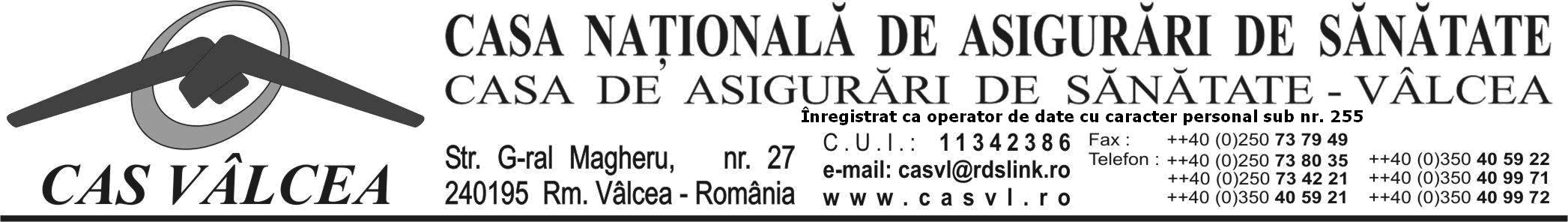                                                                                                     Aprobat,                                                                                     Presedinte Comisie Contractare		                                    	     Dr. Dumitru Hobeanu Catre, Furnizorii de Servicii CLINICEConform adresei CNAS P2103/01.03.2017, procesul de contractare pe toate domeniile de asistenta medicala se desfasoara in luna MARTIE 2017, dupa cum urmeaza:Având în vedere precizarile CNAS de mai sus si prevederile H.G. nr. 161/2016 pentru aprobarea Contractului cadru privind condiţiile acordării asistenţei medicale în cadrul sistemului de asigurări sociale de sănătate pentru anii 2016-2017 şi ale Normelor metodologice de aplicare a Contractului cadru , Casa de Asigurări de Sănătate Valcea stabileşte  ca perioadă de contractare intervalul 6-31 MARTIE 2017.Toţi furnizorii interesaţi vor depune cererile însoţite de documentele necesare contractării până la data limită de 14 MARTIE 2017. Atragem atenţia tuturor furnizorilor de servicii medicale, medicamente şi dispozitive medicale că nerespectarea acestui termen duce la neîncheierea contractelor cu furnizorii respectivi.Documente OBLIGATORII NECESARE încheierii contractelor CONFORM H.G. nr. 161/2016 PENTRU APROBAREA CONTRACTULUI-CADRU privind condiţiile acordării asistenţei medicale în cadrul sistemului de asigurări sociale de sănătate pentru anul 2016-2017:1. cerere/solicitare pentru prelungire/intrarea în relaţie contractuală cu casa de asigurări de sănătate – vezi cerere 2017;2. dovada de evaluare a furnizorului, precum si a punctului de lucru, dupã caz, valabilã la data încheierii contractului, cu obligaþia furnizorului de a o reînnoi pe toatã perioada derulãrii contractului; 3. contul deschis la Trezoreria Statului sau la bancã, potrivit legii; 4. codul de înregistrare fiscalã - codul unic de înregistrare sau codul numeric personal - copia buletinului/cãrtii de identitate, dupã caz; 5. dovada asigurãrii de rãspundere civilã în domeniul medical pentru furnizor, valabilã la data încheierii contractului, cu obligatia furnizorului de a o reînnoi pe toatã perioada derulãrii contractului; 6. dovada asigurãrii de rãspundere civilã în domeniul medical pentru personalul care îsi desfãsoarã activitatea la furnizor într-o formã prevãzutã de lege si care urmeazã sã fie înregistrat în contract si sã functioneze sub incidenta acestuia, valabilã la data încheierii contractului; furnizorul are obligatia de a functiona cu personalul asigurat pentru rãspundere civilã în domeniul medical pe toatã perioada derulãrii contractului; 7. dovada plãtii la zi a contributiei la Fond pentru asigurãri sociale de sãnãtate, precum si a contributiei pentru concedii si indemnizaþii, pentru cei care au aceastã obligatie legalã, efectuatã conform prevederilor legale în vigoare si care trebuie prezentatã casei de asigurãri de sãnãtate pânã cel târziu în ultima zi a perioadei de contractare comunicatã de casa de asigurãri de sãnãtate ( CERTIFICAT DE ATESTARE FISCALA );8. certificatul de membru al Colegiului Medicilor din România, pentru fiecare medic; 9. copie a documentului care atestã gradul profesional pentru medici 10. certificatul de membru al OAMGMAMR pentru asistentii medicali, valabil la data încheierii contractului; 11. copie a actului doveditor prin care personalul medico-sanitar îsi exercitã profesia la furnizor; 12. programul de activitate al cabinetului medical, dupã caz, programul personalului medico-sanitar care îsi desfãsoarã activitatea la furnizor – anexa 45 la ordinul comun ms/cnas nr.196/139/2017.13. actul doveditor privind relația contractuală dintre furnizorul de servicii medicale clinice și furnizorul de servicii de sănătate conexe actului medical, din care să reiasă și calitatea de prestator de servicii în cabinetul de practică organizat conform Ordonanței de urgență a Guvernului nr. 83/2000, aprobată cu modificări prin Legea nr. 598/2001, și, după caz, conform Legii nr. 213/2004, cu modificările ulterioare; pentru psihologi se va solicita și certificatul de înregistrare a furnizorului de servicii psihologice, conform Legii nr. 213/2004, cu modificările ulterioare; 14. actele doveditoare care să conțină: datele de identitate ale persoanelor care prestează servicii de sănătate conexe actului medical, avizul de liberă practică sau atestatul de liberă practică eliberat de Colegiul Psihologilor din România, după caz, programul de lucru și tipul serviciilor conform prevederilor din norme; 15. declaratia pe propria raspundere conf.art.194 alin.(3) din HG nr.161/2016 “La contractare furnizorii de servicii medicale, medicamente şi dispozitive medicale depun o declaraţie pe propria răspundere din care să rezulte că nu au încheiate sau nu încheie pe parcursul derulării raporturilor contractuale cu casele de asigurări de sănătate contracte, convenţii sau alte tipuri de înţelegeri cu alţi furnizori care se află în relaţii contractuale cu casele de asigurări de sănătate sau în cadrul aceluiaşi furnizor, în scopul obţinerii de către aceştia/personalul care îşi desfăşoară activitatea la aceştia de foloase/beneficii de orice natură, care să fie în legătură cu obiectul contractelor încheiate cu casele de asigurări de sănătate” – declaratie conform anexa atasata.   Documentele necesare încheierii contractelor, depuse în copie, sunt certificate pentru conformitate prin sintagma "conform cu originalul" şi prin semnătura reprezentantului legal, pe fiecare pagină; aceste documente se transmit si in format electronic asumate prin semnatura electronica extinsa a reprezentantului legal al furnizorului. Reprezentantul legal al furnizorului raspunde de realitatea si exactitatea documentelor necesare incheierii contractelor.Mentionam ca documentele trebuie depuse in perioada 06-14 martie 2017, la registratura CAS Valcea, iar cele existente la nivelul casei de asigurari nu vor mai fi depuse/ transmise la încheierea contractelor, cu excepţia celor modificate sau cu perioadă de valabilitate expirată incepand cu 01.04.2017.calendarul de contractare pe anul 2017  il puteti consulta pe site-ul cas valcea:www.casvl.ro	Subcomisia de contractare                                           Asistenta medicala pentru specialitati clinice                                                              Jur. Liana Dirleci                                                               Ec. Corina Balta